Beschreibung des DAZ-Materials für schulische Dienste: Wir freuen uns, Ihnen unser speziell entwickeltes Material für den Deutsch als Zweitsprache (DAZ)-Unterricht vorstellen zu dürfen, das eine kreative Integration in schulische Dienste ermöglicht.Funktionsweise:Unsere Materialvorlage umfasst verschiedene Dienste, die in Schulen üblich sind, wie den Austeildienst oder den Tafeldienst etc. Jeder Dienst wird durch ein passendes Bild illustriert. Darunter befindet sich ein freies Kästchen, indessen der Name des Dienstes in der jeweiligen Sprache kommt. Darunter wird der Satz ebenfalls in Deutsch abgedruckt. Ein weiteres freies Kästchen ist für die Beschreibung des Dienstes in der jeweiligen Sprache. Die Sprachen können einfach durch ankleben, anheften oder ähnliches an dem Kästchen angebracht werden. Sprache der Woche:Unter jedem Dienst wird die "Sprache der Woche" angezeigt. Diese kann einfach ausgedruckt und in die dafür vorgesehenen Kästchen angebracht werden. Dabei haben Sie die Möglichkeit, zwischen den verfügbaren 7 Sprachen zu wählen. Verfügung sind Englisch, Türkisch, Russisch, Polnisch, Arabisch, Ukrainisch und Italienisch.Flexibilität durch QR Codes: Um die Aussprache jeder Sprache zu unterstützen, haben wir QR Codes hinzugefügt. Scannen Sie einfach den Code mit einem Smartphone oder Tablet, um sich die korrekte Aussprache anzuhören.Wöchentlicher Sprachwechsel: Die Materialvorlage ermöglicht einen einfachen wöchentlichen Wechsel der Sprachen. Lassen Sie die Schülerinnen und Schüler aktiv am Prozess teilnehmen, indem sie die Materialien austauschen und die neuen Sprachen anbringen. Wir hoffen, dass dieses Material nicht nur den DAZ-Unterricht bereichert, sondern auch eine inklusive und interaktive Lernumgebung in Ihrer Schule fördert. Viel Spaß beim Einsatz unseres innovativen DAZ-Materials!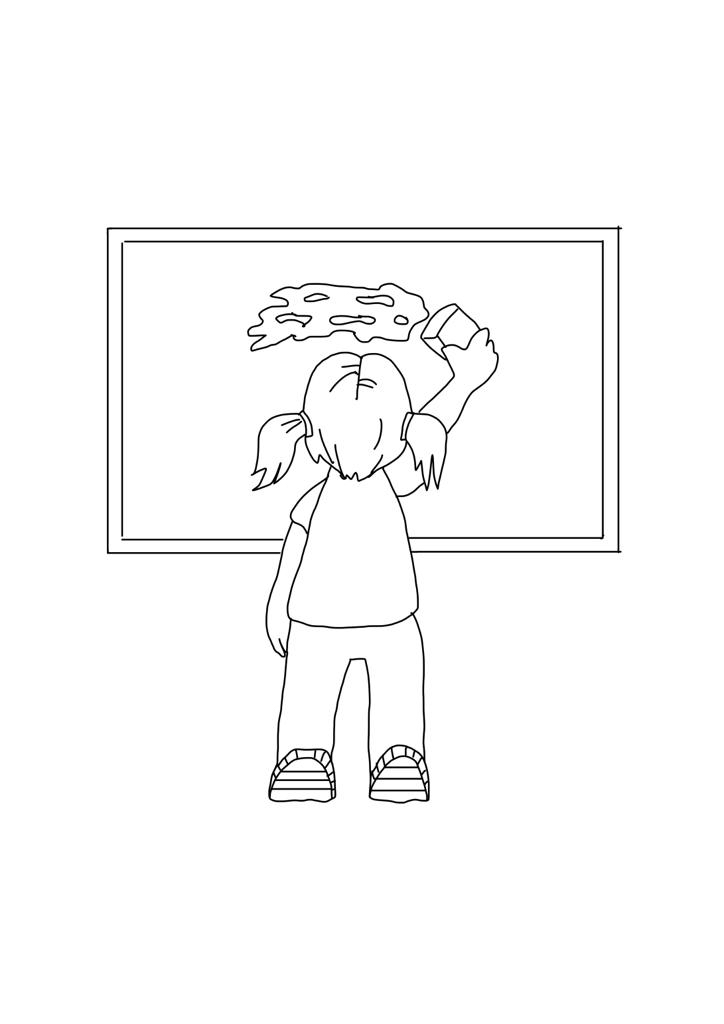 Tafeldienst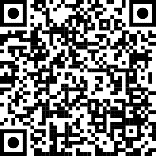 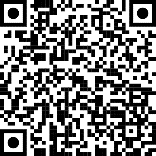 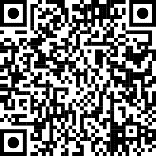 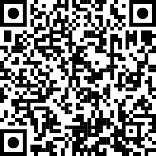 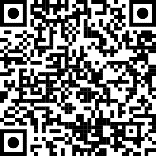 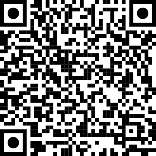 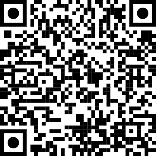 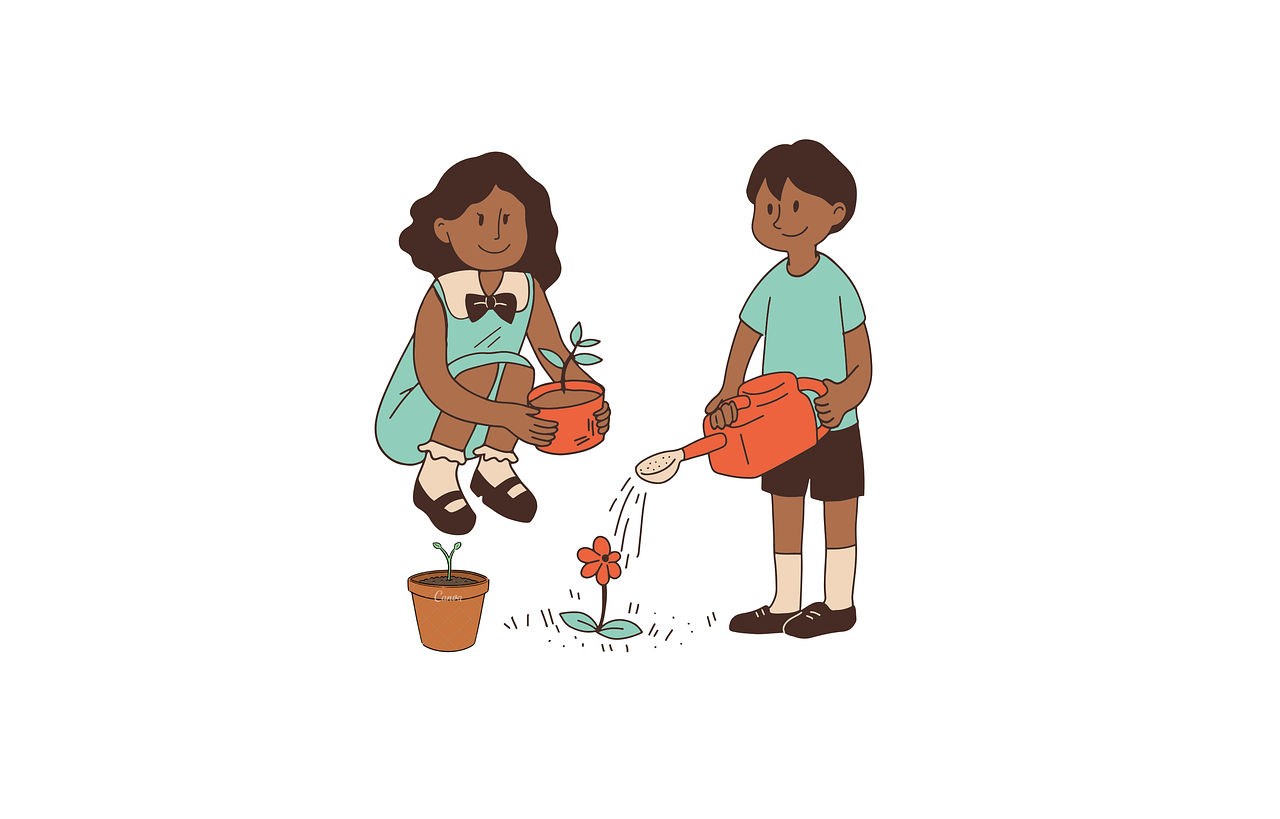 Blumendienst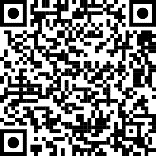 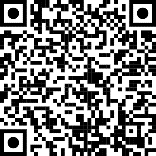 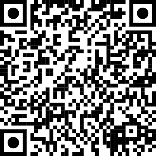 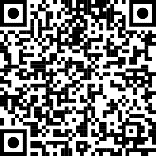 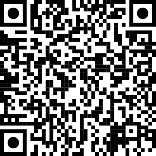 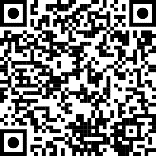 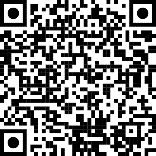 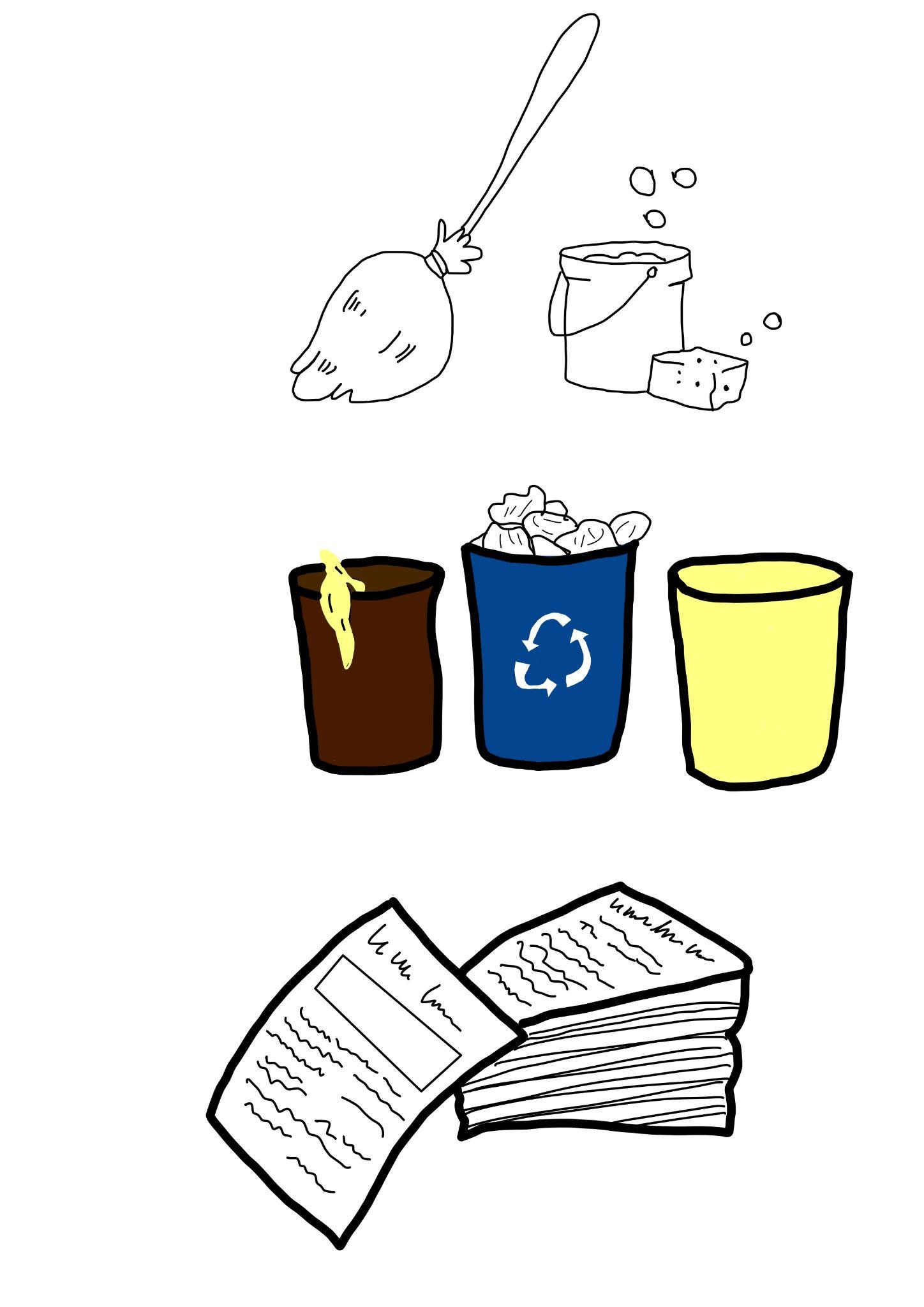 Austeildienst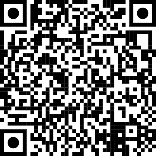 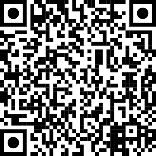 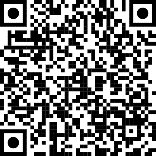 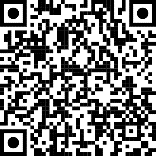 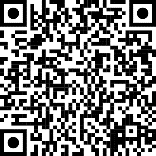 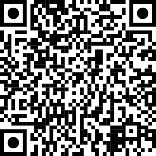 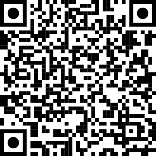 Ordnungsdienst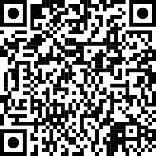 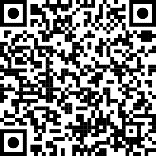 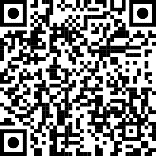 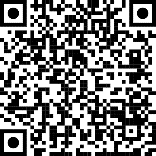 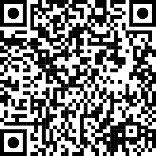 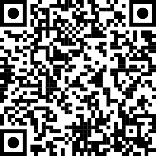 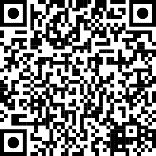 Mülldienst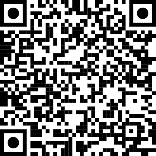 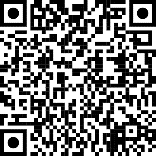 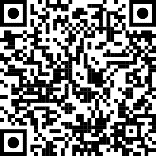 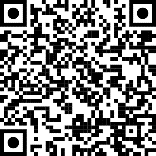 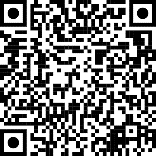 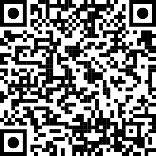 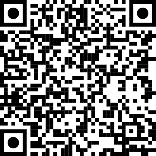 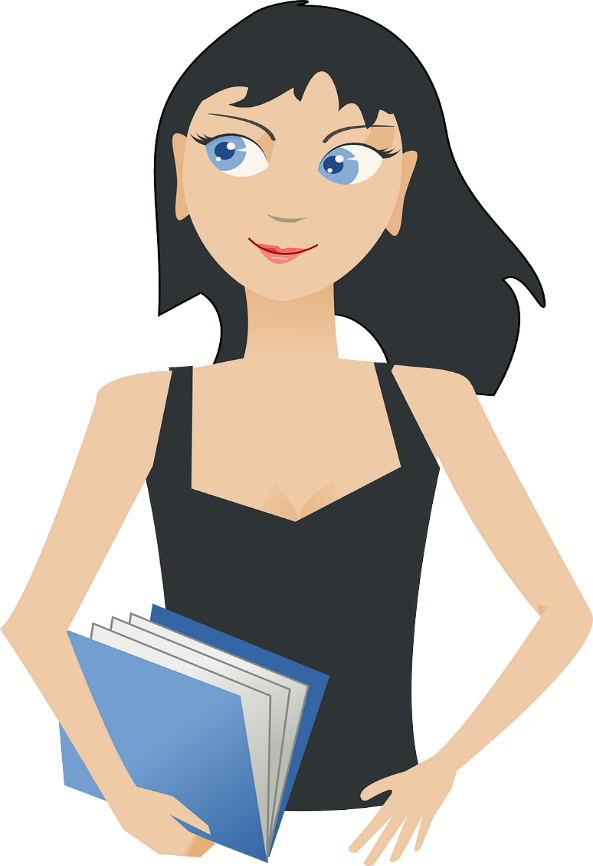 Klassenbuchdienst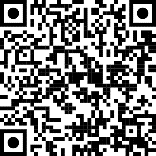 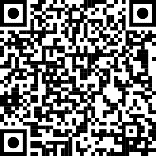 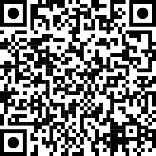 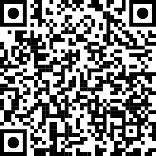 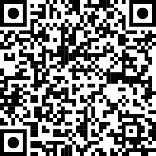 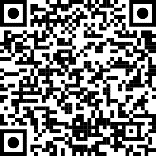 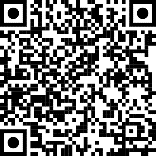 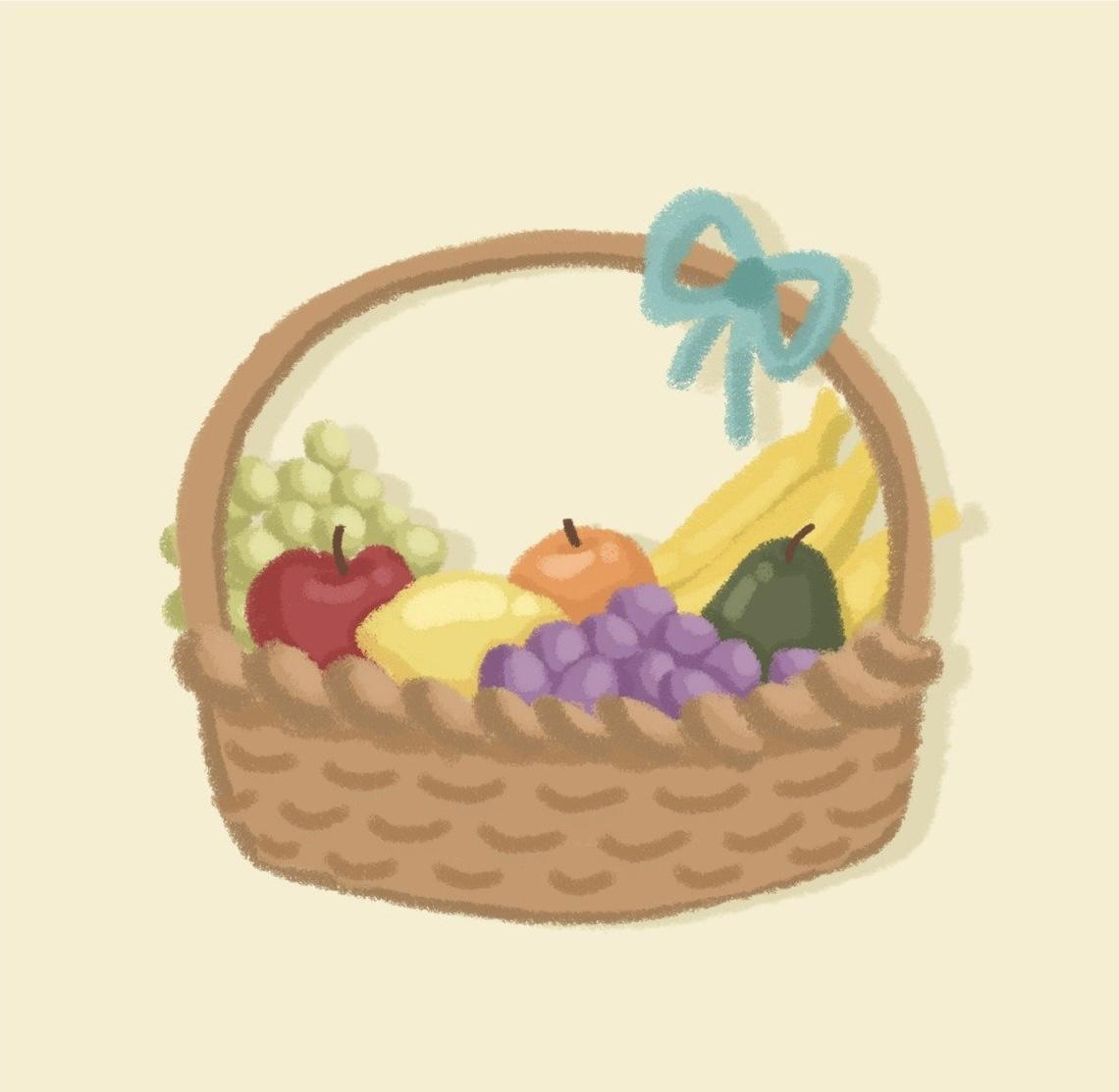 Obstdienst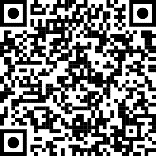 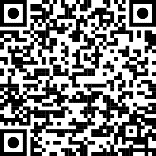 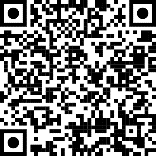 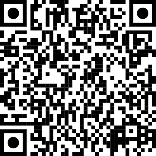 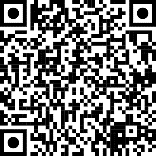 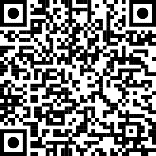 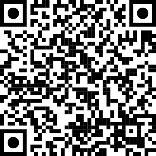 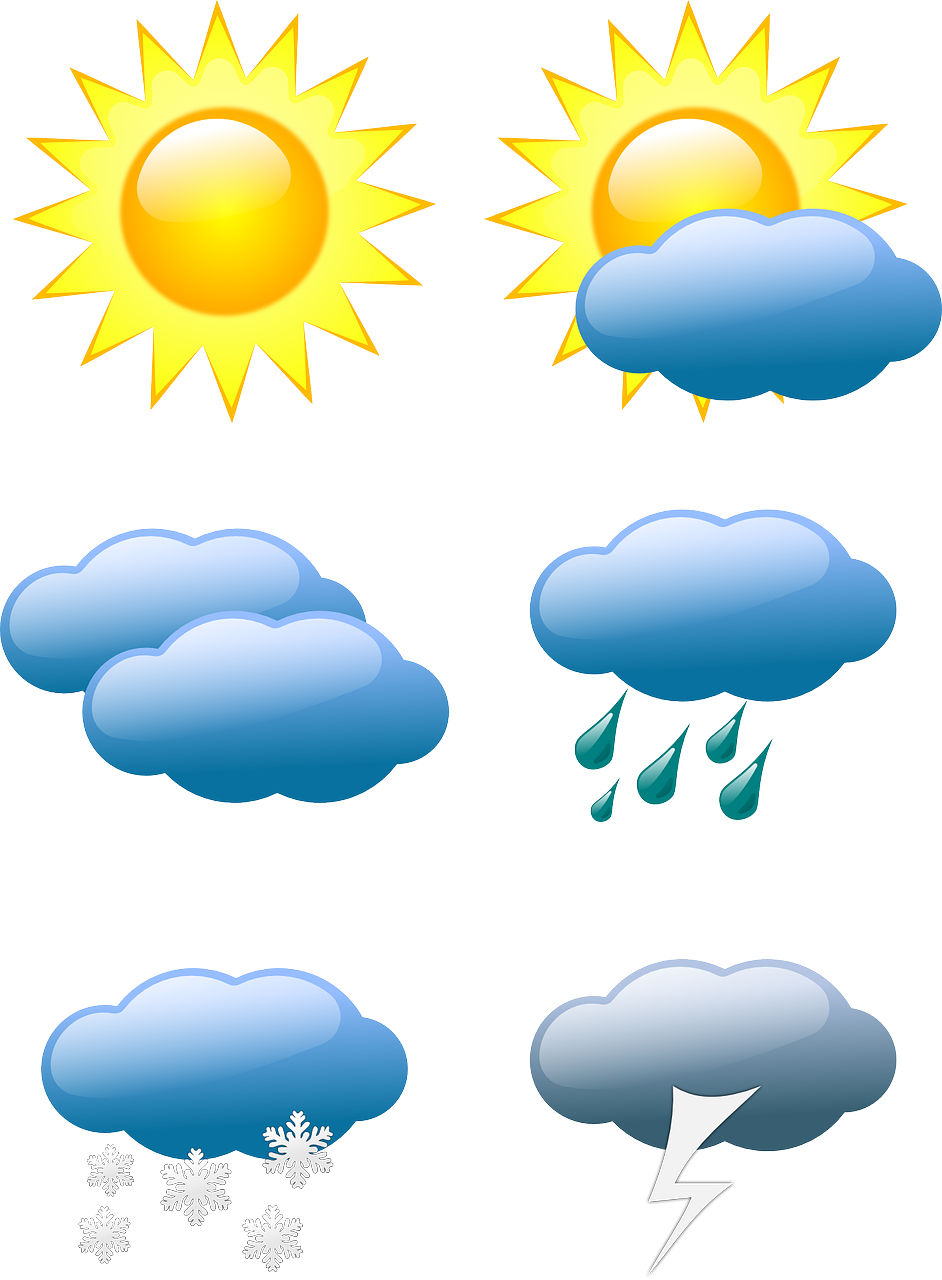 Wetterdienst 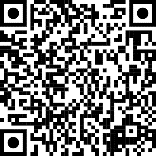 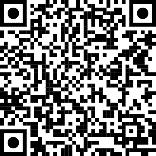 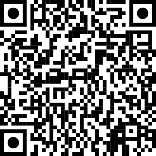 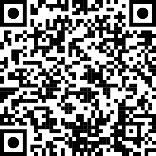 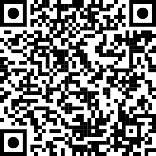 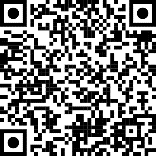 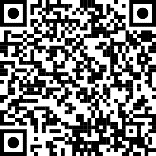 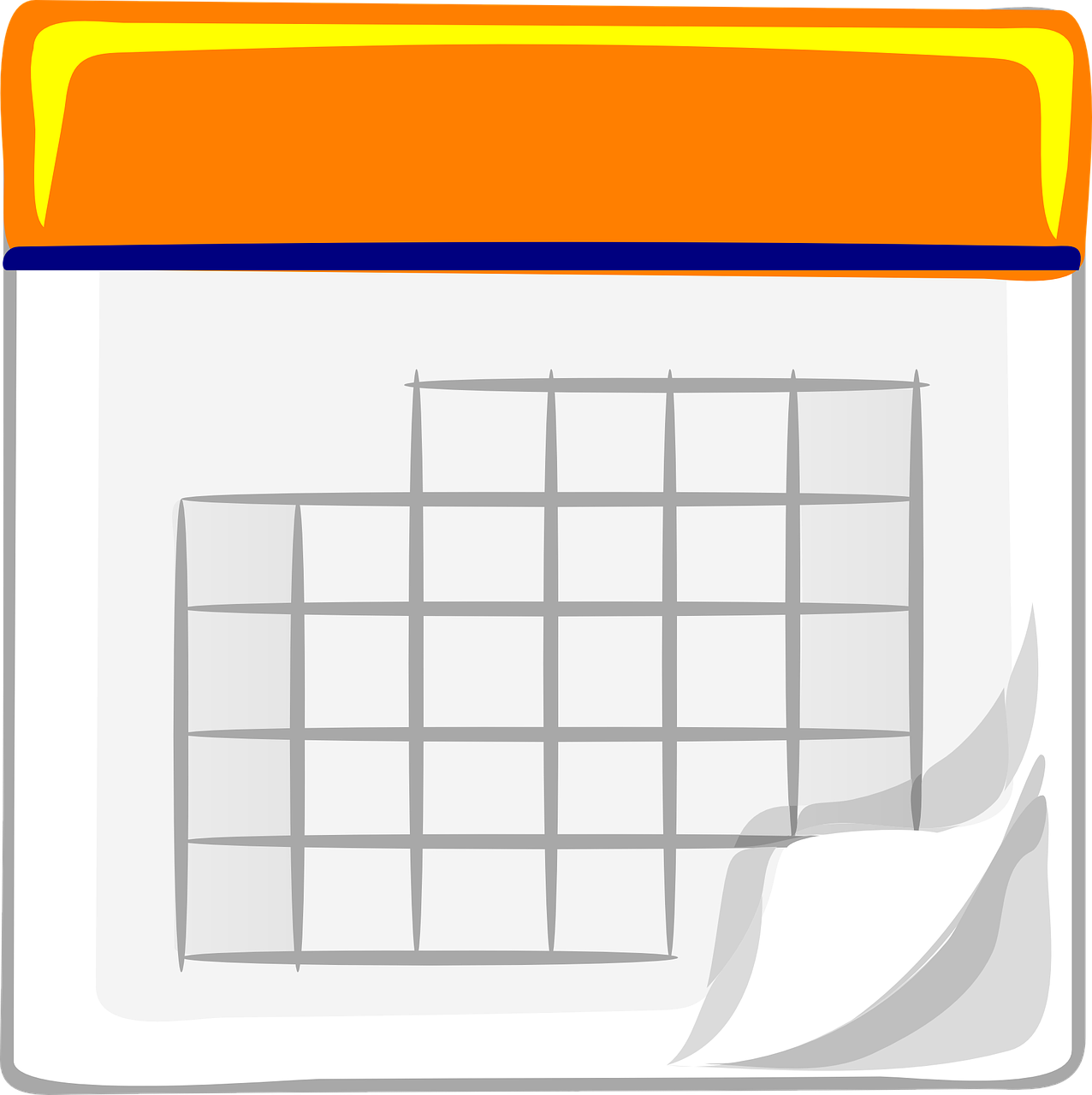 Datumsdienst 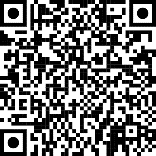 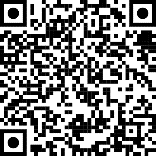 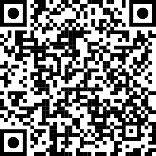 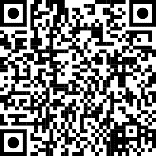 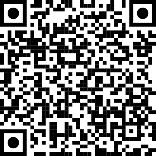 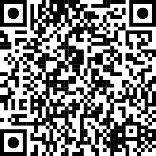 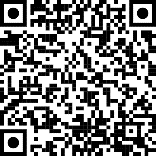 